Congreso Nacional Transformación Digital Educativa Formamos en presente, pensamos en futuroAcceso al servicio onlinePlazo de presentación de solicitudes:ABIERTO desde el 27 de abril de 2018 hasta el 20 de mayo de 2018 ÍndiceInformación generalDescripciónDestinatariosNúmeroRequisitosInformación de la solicitudPlazo de presentación de solicitudesDocumentaciónPresentación de la solicitudMás información sobre la solicitudContactoOtra informaciónCódigo SIAInformación generalDescripciónVolverCongreso Nacional Transformación Digital EducativaLos días 25 y 26 de mayo se celebrará en el Museo Reina Sofía de Madrid el Congreso de Transformación Digital Educativa, organizado por el Ministerio de Educación, Cultura y Deporte a través del Instituto Nacional de Tecnologías Educativas y de Formación del Profesorado.Las tecnologías de la información y la comunicación están transformando radicalmente nuestra sociedad en todos los ámbitos, desde el diseño y la creación hasta la producción, los servicios, la investigación o la gestión y administración. Esto es así tanto por las sofisticadas herramientas que pone al servicio de la práctica totalidad de las actividades humanas como por las posibilidades de colaboración, aprendizaje y difusión que proporciona.
Dado su impacto en las redes de construcción e intercambio del conocimiento, durante las últimas décadas el INTEF ha potenciado la integración de las tecnologías digitales en el entorno educativo a través de diferentes planes en un proceso continuo de construcción, de carácter dinámico y participativo. Esta labor de actualización para afrontar con éxito los requerimientos educativos del futuro se concreta en el “Plan de Transformación Digital Educativa” que se presenta en este congreso junto con experiencias y propuestas innovadoras aportadas por representantes de los diversos agentes implicados en este proceso de cambio.
Os invitamos a inscribiros en el congreso “Transformación digital educativa: Formamos en presente, pensamos en futuro” para compartir conocimientos y buenas prácticas.Programa provisional 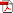 DestinatariosVolverDocentes de enseñanzas no universitarias en activo.Técnicos de las Administraciones educativas (Asesores Técnicos Docentes, personal de centros de Formación del Profesorado).Inspectores de Educación.NúmeroVolverExisten un total de 200 plazas disponibles.  La asignación de las plazas se hará teniendo en cuenta  el orden de recepción de las mismas, que viene establecido por el número de solicitud asignado en la Sede electrónica del Ministerio.  La asignación estará condicionada a que la solicitud cumpla con los requisitos de la convocatoria.La mera presentación de la solicitud no asegura la asistencia al Congreso.  Una vez cerrado el  plazo de solicitudes se publicará en esta misma página un listados de solicitudes admitidas. Los solicitantes recibirán por correo electrónico confirmación de su admisión en el Congreso.RequisitosVolverPertenecer a cualquiera de los perfiles profesionales descritos en el apartado DestinatariosInformación de la solicitudPlazo de presentación de solicitudesVolverDesde el 27 de abril de 2018Hasta el 20 de mayo de 2018Plazo de presentación de solicitudes abiertoDocumentaciónVolverCertificado del centro de trabajo que acredite la pertenencia a cualquiera de los grupos profesionales a los que se dirige el CongresoModelo de certificado  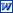 Presentación de la solicitudVolverSólo se admitirán las solicitudes presentadas a través de la Sede Electrónica del Ministerio a la que se puede acceder a través del enlace "Acceso al servicio online", al principio de esta páginaMás información sobre la solicitudVolverhttp://educalab.es/tde2018  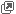 #TDE2018 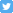 ContactoTodas las consultas y reclamaciones se dirigirán al correo eventosintef@mecd.es 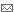 Otra informaciónCódigo SIAVolver1017518 